EXERCICES ET CORRECTIONSSur une feuille de classeur, réponds aux questions suivantes. Fais des phrases complètes.  1) D'après toi, qui est le narrateur de l'histoire ? 2) Imagine ce que cet ours en peluche va raconter.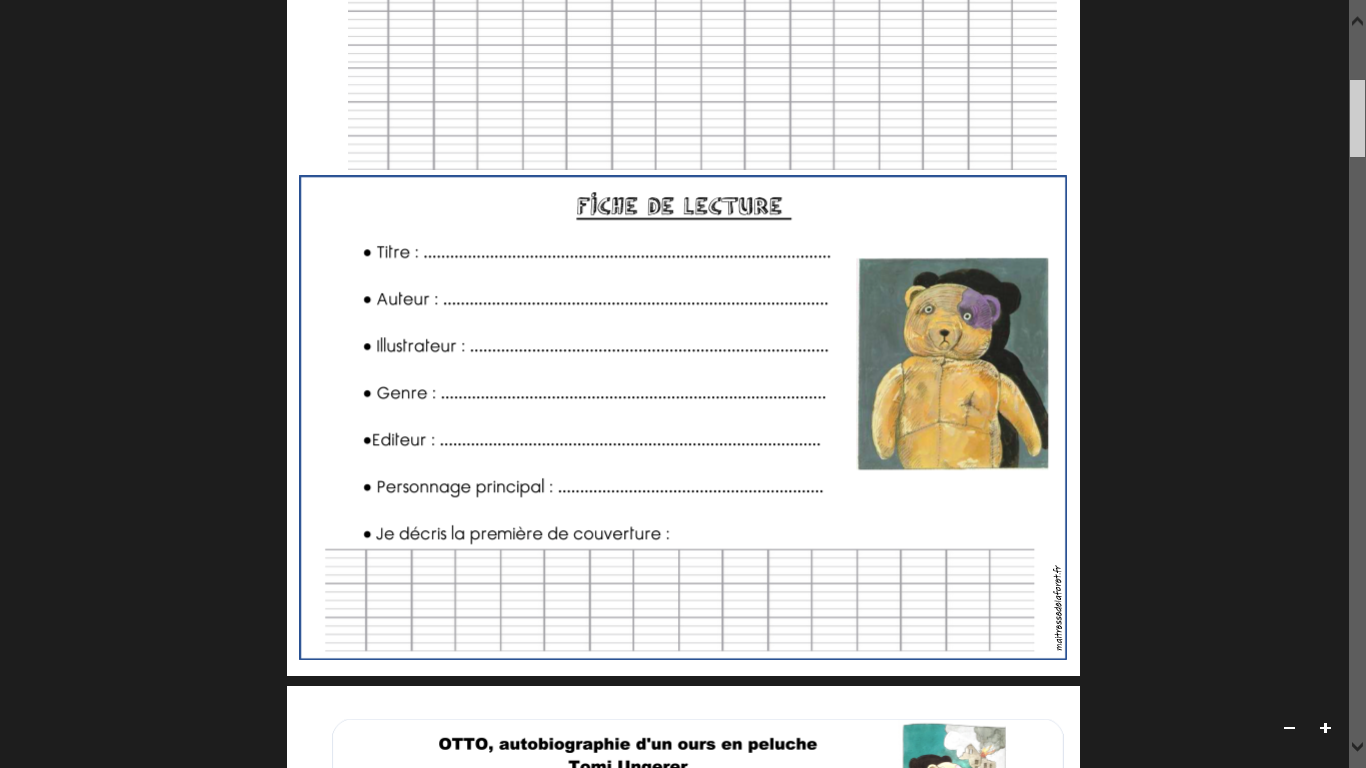 a) Où a été fabriqué Otto ? b) Quel est le premier souvenir de l'ours en peluche ? c) Qui est le premier propriétaire d'Otto ? d) A quelle occasion Otto arrive-t-il chez David ? e) Qui est le meilleur ami de David ? Où habite-t-il ? f) Pourquoi Otto a une tâche violette sur la tête ? g) Que porte David sur sa veste ? h) Pourquoi Mutti refuse de coudre une étoile sur la veste d'Oskar ? ** i) Pourquoi le port de l'étoile jaune était-il injuste ? ** j) D'après-toi à quelle époque historique se déroule cette histoire ?ANGLAIS -DIAPORAMA WHAT’S MISSING ?Eyes are missingThe mouth is missingThe nose is missingEyebrowns are missingEars are missingHair is missing (Les cheveux sont au singulier en anglais)The mouth, the nose, the eyes and eyebrowns are missing.ANALYSE DE LA PHRASE						               ilAprès la révolution, Napoléon Bonaparte a pris le                       CCT					S			 Vpouvoir et est devenu l’empereur Napoléon Ier.       COD			      VAttention, « l’empereur Napoléon Ier » n’est pas un COD mais un attribut du sujet. Il répond bien à la question QUOI ? Il est devenu quoi ? Mais il donne une indication sur ce qu’est le sujet. Les CM1 étudieront cette notion dans le courant de l’année.LECTURE1) D'après toi, qui est le narrateur de l'histoire ? C’est Otto, l’ours en peluche.2) Imagine ce que cet ours en peluche va raconter :Plusieurs réponses.Fiche de lecture :Titre : Otto, autobiographie d’un ours en pelucheAuteur = Illustrateur : Tomi UNGERERGenre : album historiqueEditeur : l’école des loisirs (la réponse n’est pas sur le tapuscrit)Personnage principal : Otto, l’ours en pelucheJe décris la couverture :Je vois un ours en peluche marron avec une tache violette à l’oreille. a) Où a été fabriqué Otto ? Il a été fabriqué en Allemagneb) Quel est le premier souvenir de l'ours en peluche ? Son premier souvenir est quand on lui assemblait les membres à l’atelier.c) Qui est le premier propriétaire d'Otto ? Le premier propriétaire d’Otto est David.d) A quelle occasion Otto arrive-t-il chez David ? David arrive chez David lors de son anniversaire, c’est son cadeau.e) Qui est le meilleur ami de David ? Où habite-t-il ? Son meilleur ami est Oskar, son voisin.f) Pourquoi Otto a une tâche violette sur la tête ? Otto a une tâche violette car il a renversé de l’encre en apprenant à écrire.g) Que porte David sur sa veste ? David porte une étoile sur sa veste.h) Pourquoi Mutti refuse de coudre une étoile sur la veste d'Oskar ? Mutti refuse de coudre une étoile car Oskar n’est pas juif.** i) Pourquoi le port de l'étoile jaune était-il injuste ? Le port de l’étoile jaune est injuste car on ne fait pas de différence de religion entre les gens.** j) D'après-toi à quelle époque historique se déroule cette histoire ?Cette histoire se déroule durant la seconde guerre mondiale.